Тренировочные задания на дифференциацию б-п, д-т:Высокий уровеньВставь пропущенные буквы..ривал..оря, .аша и .етя .ошли на .рогулку. .ро.инка шла мимо .оло.а и о.рывалась у реки. Ре.я.а   .одошли к ры.акам. Ры.олов  .ере.равил  ре.я. через реку. На .ерегу они ус.роили .ривал. .оря нару.ил ве.ок для кос.ра. .е.я  .орезал  .улку и кол.асу. Они  .оели у кос.ра, о..охнули и вернулись  .омой. Средний уровеньВ тексте вместо звонких согласных нарисованы колокольчики, а вместо глухих – наушники. Спеши, заменяя значок подходящей буквой буквой. ривал.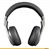 оря, аша и  етя  ошли на рогулку.    ро  инка шла мимо  оло  а и орывалась у реки. Ре.я а   одошли к рыакам. Рыолов    ере равил  рея  через реку. На   ерегу они усроили  ривал. оря наруил веок для косра.  ея  орезал  улку и коласу. Они    оели у косра, оохнули и вернулись  омой. 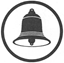 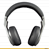 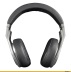 Низкий уровеньВ словах под звонкими согласным Б, Д нарисуй пустой круг, а под глухими согласными П, Т – закрашенный.Привал.Боря, Паша и  Петя пошли на прогулку. Тропинка шла мимо болота и обрывалась у реки. Ребята   подошли к рыбакам. Рыболов  переправил  ребят через реку. На берегу они устроили привал. Боря нарубил веток для костра. Петя  порезал  булку и колбасу. Они  поели у костра, отдохнули и вернулись  домой. *Тренировочные задания на дифференциацию  п-т, б-д (профилактика оптической дисграфии)1. Прочитайте слова. Вставьте пропущенные буквы. Подберите подходящие по смыслу слова из первого и второго столбика и составьте словосочетания.        2.   Составьте из данных слов предложения, запишите их в тетрадь, верно заменяя цифры на буквы п или т. 1. крова3ь,  НикиIIIа,   уIIIром,  за2равляе3. 2. IIрочиIIIал,   Ан3он,   2овес3ь. 3. Сёс3ры, IIIаня, и, Ка3я.За_отливаялесной пестрый  _олбит  гнез_ится_ольшое                      со_ирает _окторгри__ы_ерево_ятел_елка_уплов   _уплах  _еревьев